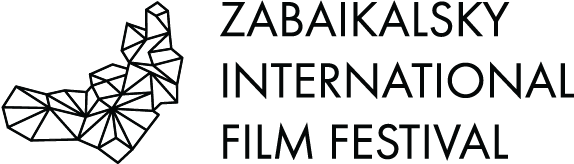 APPLICATIONFOR SHORTS COMPETITIONVIII TRANSBAIKALIA INTERNATIONALFILM FESTIVAL (CHITA, RUSSIA)MAY, 30th –JUNE, 02nd 2019Filled application and screener are accepted on director@zmkf.ru until May 15th, 2019Files should be less 1Gb or as a link to encrypted source.TitleDirectorSynopsisContactsProduction/ DistributionYear of productionDurationFormatAdditional information